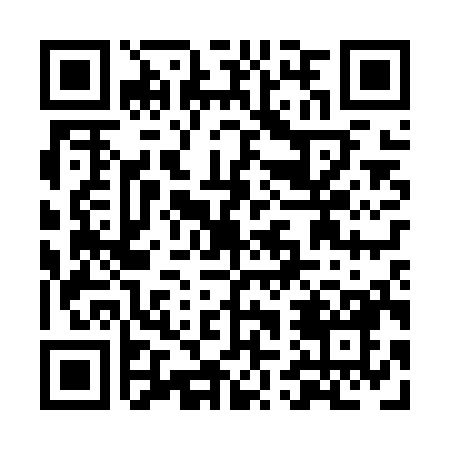 Prayer times for Camp Robinson, Ontario, CanadaWed 1 May 2024 - Fri 31 May 2024High Latitude Method: Angle Based RulePrayer Calculation Method: Islamic Society of North AmericaAsar Calculation Method: HanafiPrayer times provided by https://www.salahtimes.comDateDayFajrSunriseDhuhrAsrMaghribIsha1Wed3:575:481:106:168:3310:242Thu3:545:461:106:178:3510:273Fri3:525:441:106:188:3610:294Sat3:495:421:106:198:3810:325Sun3:465:411:106:208:3910:346Mon3:445:391:096:218:4110:377Tue3:415:371:096:218:4210:398Wed3:395:361:096:228:4410:429Thu3:365:341:096:238:4510:4410Fri3:335:331:096:248:4710:4711Sat3:315:311:096:258:4810:4912Sun3:285:301:096:268:4910:5213Mon3:265:281:096:278:5110:5414Tue3:235:271:096:288:5210:5715Wed3:215:251:096:288:5410:5916Thu3:185:241:096:298:5511:0217Fri3:165:231:096:308:5611:0318Sat3:165:221:096:318:5811:0419Sun3:155:201:096:328:5911:0420Mon3:145:191:096:329:0111:0521Tue3:145:181:106:339:0211:0622Wed3:135:171:106:349:0311:0723Thu3:135:161:106:359:0411:0724Fri3:125:151:106:359:0611:0825Sat3:125:141:106:369:0711:0926Sun3:115:131:106:379:0811:0927Mon3:115:121:106:389:0911:1028Tue3:115:111:106:389:1011:1029Wed3:105:101:106:399:1111:1130Thu3:105:091:116:409:1211:1231Fri3:105:081:116:409:1411:12